CALENDARIO SEMANAL DE LA FACULTAD DE CIENCIAS POLÍTICAS Y SOCIALESSemana del 03 al 07 de Julio de 2017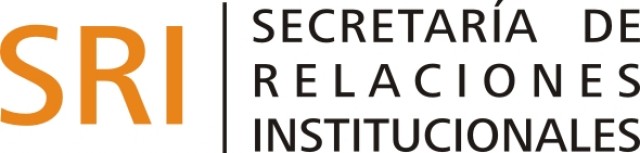 HorarioActividadlunesMesas de Exámenes030303martesMesas de Exámenes040404miércolesMesas de Exámenes0505     16:30 hsSeminario Optativo de Posgrado: “Max Weber05Vigencia de un clásico y la actitud de su mirada05sociológica” (Aula 2 de Posgrado)juevesMesas de Exámenes  06  06  06viernesMesas de Exámenes0707Comienzo receso invernal (hasta 24/07)07